«Ребёнок на даче»ОГОНЬОткрытый огонь привлекает всех деток без исключения. Им очень хочется познать эту стихию, а взрослые боятся, что это знакомство состоится. Вам не удастся убедить малыша, что огонь – это не интересно. Даже если вы будете запрещать ребёнку приближаться к нему, малыш всё равно познакомится с огнём, но уже без вас. Поэтому и вам, и ребёнку будет спокойнее. Если вы научите его правилам безопасности и способам тушения огня. Договоритесь с малышом, что подходить к огню он будет только в вашем присутствии. Объясните, что главная опасность костра заключается не в ожогах (обжечься проще у плиты), а в том, что над открытым огнём очень легко потерять контроль, так как пламя может запросто перекинуться от костра на сухую траву и дачный домик. Можете показать в безопасной обстановке, как моментально вспыхивает и сгорает, например, лист бумаги. У всех людей, в том числе и маленьких, есть природный страх перед огнём. Но у людей, в отличие от животных, есть власть над ним. Обязательно держите рядом с костром ведро воды, а в доме – огнетушитель.СТРАСТЬ К ЛАЗАНИЮПочему-то все дети время от времени стремятся забраться куда-нибудь повыше. Лучший способ обеспечить себе спокойную (а малышу интересную) жизнь – обучить его технике безопасности. Не запрещайте ребёнку лазать по деревьям, а учите его правильно это делать: ставить ноги на ветви как можно ближе к стволу и не забывать о том, что когда-нибудь придётся спускаться… Если у вас есть возможность, попробуйте вместе подняться на крышу. Малыш станет больше вам доверять, узнав, что и взрослым совсем не чуждо желание взглянуть на мир с непривычной высоты и почувствовать небо над самой головой. Попросите ребёнка позвать вас, когда он захочет залезть на дерево, мотивируя это тем, что вам тоже это интересно, - так вы спокойно можете подстраховать юного верхолаза.ОПАСНЫЕ РАСТЕНИЯОбязательно позаботьтесь о том, чтобы на участке не было ядовитых растений, таких как морозник, безвременник, молочай, аконит, клещевик, борщевник, волчий ягодник, бобовник. Ядовитые вещества содержат олеандр, дурман, майский ландыш, глициния. Помните, что к «агрессивным» относятся растения, которые выделяют много пыльцы, ведь пыльца – один из самых распространённы халлергенов. В этом списке астры, хризантемы, кореопсисы, маргаритки, бархатцы, ноготки, а также ива, сирень, берёза, клён. Даже у младших школьников эти растения могут вызвать серьёзные отравления. Кстати, если даже на вашем дачном участке они не растут, полезно пройтись по дачам соседей (с их разрешения, конечно!) и показать ребёнку, каких растений стоит опасаться.ПАРАЗИТЫПочти все дети любят пробовать природу на вкус: то яблочко зелёное пожевать, то листик, то травинку… Но мы-то, взрослые, знаем, что это опасно: на природе проще простого подцепить кишечных паразитов. Объясните ребёнку, что в принципе в этом нет ничего плохого (если, конечно, растение не ядовито), но всё, что ему захочется попробовать, нужно обязательно помыть. Следите за тем, чтобы ваш малыш как можно чаще мыл руки, пусть даже через несколько минут он снова испачкается.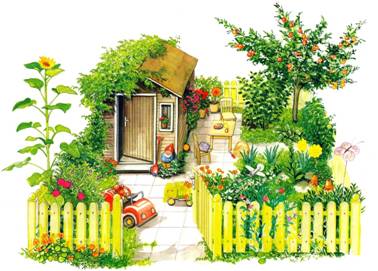 Памятка для родителей